THE EFFECTIVENESS OF USING INQUIRY LEARNING METHOD TO TEACH WRITING DESCRIPTIVE TEXT TO THE FIRST YEAR STUDENTS OF MTsN TUNGGANGRI KALIDAWIRTHESISPresented to State Islamic College Tulungagung in practical fulfillment of the requirements for the degree of Sarjana Pendidikan Islam in English Education Program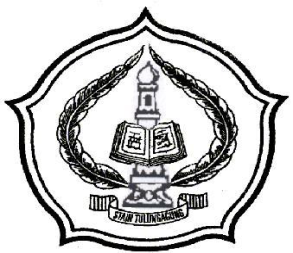 ByYUNI NURPITASARINIM 3213083122ENGLISH EDUCATION PROGRAMDEPARTMENT OF ISLAMIC EDUCATIONSTATE ISLAMIC COLLEGE(STAIN) TULUNGAGUNGJUNE 2012 THE EFFECTIVENESS OF USING INQUIRY LEARNING METHOD TO TEACH WRITING DESCRIPTIVE TEXT TO THE FIRST YEAR STUDENTS OF MTsN TUNGGANGRI KALIDAWIRTHESIS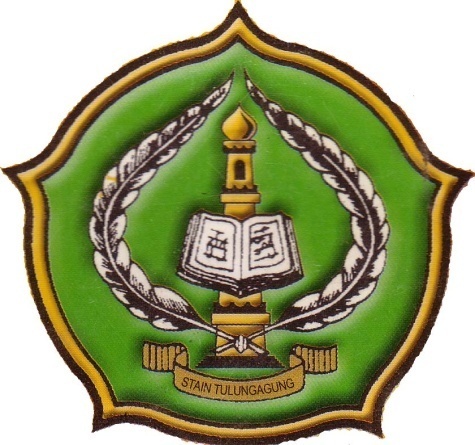 ByYUNI NURPITASARINIM 3213083122ENGLISH EDUCATION PROGRAMDEPARTMENT OF ISLAMIC EDUCATIONSTATE ISLAMIC COLLEGE(STAIN) TULUNGAGUNGJUNE 2012 ADVISOR’S APPROVAL SHEETThis is to certify that the Sarjana thesis of Yuni Nurpitasari has been approved by the thesis advisor for further approval by the Board of Examiners.Tulungagung, June 4th 2012Advisor,MUH. BASUNI, M. Pd.NIP. 19780312 200312 1 001LEGITIMATION FROM THE BOARD OF THESIS EXAMINERSThis is to certify that the Sarjana’s thesis of Yuni Nurpitasari has been approved by the Board of Examiners as the requirement for the degree of Sarjana Pendidikan Islam in English Education Program.MOTTOLife is healthy, because of that we can look for  benefit of knowledgeDEDICATIONWith all of my love, I dedicate my thesis to:My beloved parents (Mulyono and Juratun) who have given full of love, attention, motivation and pray. Thanks for all your affection, endless love and everythings that you give me, I  love you so much.My beloved brother (Dwi Luhur Budi Prasetyo), who always gives me support, inspiration and attention, being your sister is a wonderful experience.My boy friend ( Qyu) who  always gives me support, help, and makes my days be colorful, thanks for  your love, I love you so much.My grandmother (Srini ), thanks a lot for all your love.My advisor (Mr. Muh. Basuni. M.Pd) who guided me patiently. Thanks a lot.My best friends ( Yuni, Yusi, Yeni, Nurul, Winarsih,) thanks for your motivation, let’s always keep our friendship.All of friends in D Class (TBI-D) and all of other English students that I cannot mention here one by one. Thanks for your  support and giving me a wonderful togetherness. I love you all.All my lecturers who have given me suggestion. Thanks for your advices.My almamater STAIN Tulungagung.CERTIFICATE OF AUTHORSHIPName 			: YUNI NURPITASARIPlace, Date of Birth 	: Tulungagung, June  1988NIM			: 3213083122Department 		:English Education Program of STAIN TulungagungSemestertat	: VIIIStated that the Thesis entitled  “ The Effectiveness of Using Inquiry Learning Method to Teach Writing Desciptive Text to the First Year Students of MTsN Tunggangri Kalidawir” is truly my original work and helped by the expert of this matter. It is written and published as the requirement for the degree of Sarjana Pendidikan Islam in English Education Program, Department of Islamic Education. State Islamic College of Tulungagung in 2011/2012 Academic Year. Due to the fact, I am responsible for this Thesis, if there is any objection or claim from other.Tulungagung, June , 2012The WriterYUNI NURPITASARI                                                         NIM :3213083122ABSTRACTNurpitasari, Yuni. Registered Student.3213083122. 2012 . The Effectiveness of Using Inquiry Learning Method to Teach Writing Desciptive Text to the  First Year Students of  MTsN Tunggangri Kalidawir. Thesis. English Education Program. State Islamic Collage (STAIN) of  Tulungagung. 	Advisor : Muh. Basuni M.Pd. Keywords : effectiveness, inquiry learning method, descriptive text.	One of methods used in teaching writing is Inquiry Learning Method. Inquiry Learning Method is one of Contextual Teaching and Learning methods. In Inquiry, the students learn how to make writing descriptive text well and correctly by self learning. This mean that the students through some steps those are formulate the problem, collect the data by observation, analyze and present the result in the writing form or report etc, and communicate the result of work for the readers, classmates, or other audiences.The formulation of the research problems are : 1) How is students’ achievement in writing descriptive text before being  taught by using Inquiry Learning Method? 2)How is students’ achievement in writing descriptive text after being  taught by using Inquiry Learning Method? 3) Is there any significant effectiveness of students’ achievement in writing descriptive text before being taught by using Inquiry Learning Method and after being taught by  using Inquiry Learning Method ?		The purpose of this research are : 1)	to investigate the students’ achievement in writing descriptive text before being  taught by using Inquiry Learning Method, 2) to investigate the students’ achievement in writing descriptive text after being  taught by using Inquiry Learning Method, 3) to investigate wheter  is  any significant effectiveness of students’ achievement in writing descriptive text before being taught by using Inquiry Learning Method and after being taught by  using Inquiry Learning Method.Research Method : 1) the research design in this study was pre experimental design with one group pre and post test. 2) the population of this study was all first year students at MTsN Tunggangri which the total of VII class are 297 students, 3) the sample was taken from  one class from the first students of MTsN Tunggangri, in  C class, there are 33 students consist of 12 boys an 21 girls, 4) the research instrument was test, 5) the data analysis uses t test(statistic application SPSS 16.00.)The conclusions of this study are : 1) students’ achievement in writing descriptive text before being taught by using Inquiry Learning Method  shows is there are 33 students who get enough criteria. It means that 100 % students have enough achievement in writing descriptive text. 2) students’ achievement in writing descriptive text after being taught by using Inquiry Learning Method is there are 23 students have enough criteria, 7 students have good criteria, 3 students have very good criteria and 1 student has excellent criteria. It means that there are decreasing in total students who have enough criteria, increasing for the total students who have good, very good, and excellent criteria. Mean pre test 59,85 and mean post test69,52. This mean that there is the significant effectiveness of students’  achievement in writing descriptive text before and after being taught by using Inquiry Learning Method . And the t test value is -6,953, it is greater  than t table 2,042 so  it means that there are significant effectiveness of using Inquiry Learning Method in writing descriptive text for the first year students in C class at MTsN Tunggangri Kalidawir.ABSTRAK	Nurpitasari, Yuni. NIM. 3213083122. 2012. 	The Effectiveness of Using Inquiry Learning Method to Teach Writing Desciptive Text to the First Year Students of MTsN Tunggangri Kalidawir. Skripsi. Jurusan Pendidikan Bahasa Inggris (STAIN) Tulungagung.            Dosen Pembimbing : Muh. Basuni M.Pd.Kata Kunci : effectiveness, inquiry learning method, descriptive text.	Salah satu metode yang digunakan dalam mengajar pelajaran menulis adalah metode pembelajaran Inkuiri. Metode pembelajaran Inkuiri adalah salah satu metode pembelajaran yang ada dalam Contextual Teaching and Learning. Didalam pembelajaran Inkuiri, siswa mempelajari bagaimana membuat tulisan teks deskrpsi yang baik dan benar melalui penemuannya sendiri. Dalam metode ini, siswa melalui beberapa tahap antara lain : merumuskan masalah, mengumpulkan data melalui observasi, menganalisis dan menyajikan hasil dalam bentuk tulisan atau laporan, dan mengkomunikasikan hasil tulisan kepada pembaca, teman sekelas atau orang lain.	Rumusan masalah penelitian ini adalah : 1) bagaimana prestasi siswa dalam menulis teks deskripsi sebelum diajar menggunakan metode pembelajaran Inkuiri ?, 2) bagaimana prestasi siswa dalam menulis teks deskripsi sesudah diajar menggunakan metode pembelajaran Inkuiri ?, 3) adakah keefektivan yang signifikan antara sebelum diajar menggunakan metode pembelajaran Inkuiri dan sesudah diajar menggunakan metode pembelajaran Inkuiri ?.	Tujuan dari penelitian ini adalah : 1) untuk menyelidiki prestasi siswa dalam menulis teks deskripsi sebelum diajar menggunakan metode bpembelajaran Inkuiri. 2) untuk menyelidiki prestasi siswa dalam menulis teks deskripsi sesudah diajar menggunakan metode bpembelajaran Inkuiri. 3) untuk menyelidiki adakah keefektivan yang signifikan antara sebelum diajar menggunakan metode pembelajaran Inkuiri dan sesudah diajar menggunakan metode pembelajaran Inkuiri.	Metode penelitian : 1) design penelitian ini adalah pre experimental dengan satu grup pre test dan post test. 2) populasinya adalah semua siswa kelas tujuh dengan jumlah siswa 297. 3) sample penelitian diambil satu kelas yaitu kelas tujuh C yang terdiri dari 33 siswa. 4) instrument penelitian adalah tes. 5) analisis data menggunakan t test ( aplikasi SPSS 16.00).	Hasil penelitian menunjukkan : 1) prestasi siswa dalam menulis teks deskripsi sebelum diajar menggunakan metode pembelajaran Inkuiri adalah sebenyak 33 siswa mendapat kriteria cukup. Berarti 100% siswa mempunyai prestasi yang cukup dalam menulis teks deskripsi. 2) prestasi siswa dalam menulis teks deskripsi sesudah diajar menggunakan metode pembelajaran Inkuiri adalah23 siswa mempunyai kriteria cukup, 7 siswa mempunyai kriteria bagus . 3 siswa mempunyai kriteria sangat bagus dan satu siswa mempunyai kriteria unggul. Itu berarti bahwa ada penurunan dari jumlah siswa yang mempunyai kriteria cukup dan ada peningkatan dari jumlah siswa yang mempunyai kriteria bagus, sangat bagus dan unggul. Mean pre test 59,85 dan post test 69,52. nilai signifikan siswa adalah 0,000 dan nilai t test -6,953. Itu lebih tinggi dari nilai t tabel 2,042. Sehingga dapat disimpulkan ada pengaruh yang signifikan dari penggunaan metode pembelajaran Inkuiri dalam menulis teks deskripsi untuk siswa kelas tujuh yaitu kelas C MTsN Tunggangri Kalidawir.	ACKNOWLEDGEMENTSAlhamdulillah, this thesis has been completed because of blessing, merciful and almightiness of ALLAH SWT.Sholawat and salam may be given to Prophet Muhammad SAW who has taken all human beings from darkness to the lightness. It is my pleasure to acknowledge the following people for their contribution to the writing this thesis.The writer would like to express my genuine thanks to:Dr. Maftukhin, M.Ag as the Chief of the State College for Islamic Studies (STAIN) of Tulungagung.Arina Shofiya, M.Pd, the Head of English Education Program who has given me some information so I can accomplish this thesis. Muh. Basuni, M.Pd as my advisor who gave me suggestion and guidance in completing this thesis.All lecturer of STAIN Tulungagung for their guidance and knowledge that have been given during I study at STAIN Tulungagung.The Headmaster of MTsN Tunggangri Kalidawir Tulungagung, Drs. Kahfi Nurudduja who gave me permission.The English teacher of MTsN Tunggangri Kalidawir Tulungagung, Drs. Zaenal Fanani who has supplied some information so I can accomplish the research well.The class VII students of MTsN Tunggangri Kalidawir Tulungagung in the academic year 2012/2013 for the cooperation as the sample of this research.All of my family who gave me prayer and support in finishing this thesis.All of my friends who gave me support and criticism in completing this thesis.Finally, the writer realizes that this thesis is still far from being perfect, constructive critic and suggestion will be gladly accepted to improve this thesis.					Tulungagung, June 4th 2012						  The WriterTABLE OF CONTENTSCover 		iAdvisor’s Approval Sheet		iiiBoard of Examiner’s Approval Sheet		ivMotto		vDedication		viAbstract 		viiiAbstrak 		xAcknowledgement		xiiTable of Content		xivList of Tables		xviiiList of Appendixes....................................................................................      xixCHAPTER I INTRODUCTIONBackground of the Study 		1Formulation of the Problem		5The Purpose of Study		5The Significance of the Study		6Scope and Limitation ………………………….		6The Hyphothesis 		7Definition of Key Terms 		7Organization of Study 		10CHAPTER II REVIEW OF RELATED THE LITERATURE Teaching Writing .................................................……………	11Writing Problem..................................................................	12Writing Process..................................................................	15Pre Writing........................................................................	15First Drafting.....................................................................	18Responding ......................................................................	19Revising ............................................................................	19Editing ...............................................................................	19Evaluating..........................................................................	20	Post Writing........................................................................	20Good Writing.....................................................................	20The Role of The Teacher in Teaching Writing		22Genre of The Text 		22Descriptive Text 		25Inquiry Learning Method 		27Strategy of Learning...............................................................		27Definition of Inquiry Learning Method.................................		34Process of Inquiry Learning Method.....................................		37Suchman’s Inquiry Learning Method.....................................		37Learning Social Structure.......................................................		39The Role of Teacher		39Syntax of Inquiry Learning Method......................................		40Teaching Writing Descriptive Text Using Inquiry Learning 	Method......................................................................................		42Testing the Writing Skill 		43CHAPTER III RESEARCH METHODResearch Design		47	Population and Sample		50Variable		51Data and Data Source……………………………………...		52Data Collecting Method and Instrument		53Validity and Reliability		55Technique of Data Analysis..................................................		58CHAPTER IV RESEARCH FINDINGSAND DISCUSSIONData Description 		59Data Analysis 		60Hypothesis Testing		63Discussion.................................................		64BAB V CONCLUSION AND SUGGESTIONConclusion		65Suggestion		66REFERENCES 		67APPENDIXES 		69LIST OF TABLESTableLearning Strategy......................................................................		29Inquiry Learning Steps.....................................................................		40Scoring Guide........................................................................		45T test .............................................................................................           63		LIST OF APPENDIXESStudents’ Writing Achievement before  being taught by using Inquiry Learning Method.Students’ Writing Achievement after being taught by using Inquiry Learning Method.Students’ Percentage before Taught by Using Inquiry Learning MethodStudents’ Percentage after Taught by Using Inquiry Learning MethodTable Pearson Product MomentLesson PlanSyllabus CURRICULUM VITAEName			: Yuni NurpitasariPlece, Date of Birth	: Tulungagung, June 1988NIM			: 3213083122Sex			: FemaleAddress		: RT/RW :15/06 Desa Junjung Kecamatan Sumbergempol 			Kabupaten Tulungagung.Religion		: MoeslemMarital Status		: SingleEducation Background : - 	Graduated from Elementary School in 2001 				Graduated from Junior High School in 2004				Graduated from Senior High School in 2007				Study toward English at STAIN Tulungagung in				2008Board of Thesis ExaminersBoard of Thesis ExaminersChair,Nurul Chojimah, M. Pd ________________                 NIP.19690629 200901 2 001Secretary,Muh. Basuni, M. Pd_________________                 NIP.19780312 200312 1 001Main Examiner, Dr. Hj. Dwi Ima H, M. Hum _____________________                                                NIP.19620620 198903 2 002Main Examiner, Dr. Hj. Dwi Ima H, M. Hum _____________________                                                NIP.19620620 198903 2 002Tulungagung, June , 2012Approved byThe Chief of STAIN TulungagungDr. Maftukhin, M. Ag, _________________________                                            NIP.19670717 200003 1 002Tulungagung, June , 2012Approved byThe Chief of STAIN TulungagungDr. Maftukhin, M. Ag, _________________________                                            NIP.19670717 200003 1 002